PROBLEMI DI ENERGETICA 3 – i due poli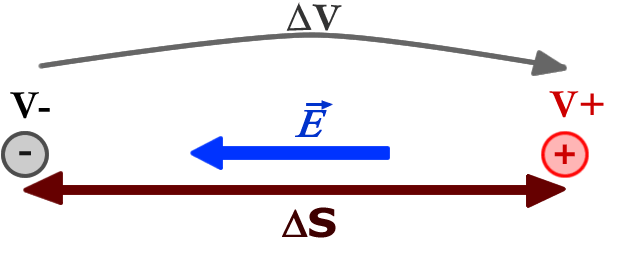 (cerca il valore della carica elettrica e della massa di un protone/elettrone su Internet)Problema 1: all’interno di un tubo a vuoto viene prodotta una d.d.p. di 1200 Volt: il polo (+) dista 30cm dal polo (-). Un protone parte con energia cinetica 210-16 J dal polo (+) e si dirige verso il polo (-): qual è l’energia cinetica con cui arriva al polo (-)? [Kf=3,9210-16]Se invece lo stesso protone con la stessa energia cinetica iniziale di 210-16J fosse partito dal polo (-) e si fosse diretto al polo (+), con quanta energia cinetica sarebbe giunto in (+)? [Kf=810-18J]Qual è il valore del campo elettrico medio fra i poli (+) e (-)? [E=4000V/m]Qual è l’energia cinetica iniziale minima che permette ad un protone partente da (-) di giungere in (+)? (dire “energia cinetica minima” è come dire “energia cinetica che permette al protone di giungere in (+) con energia cinetica nulla”.) [Ki=1,9210-16J]Problema2: un elettrone ha un’energia cinetica di 310-16J. Viene accelerato da un campo elettrico E per un tratto S=120cm parallelo ad E: alla fine del percorso l’elettrone possiede un’energia cinetica di 710-16J. Trova il valore del modulo di E [E=2080 V/m]. Se il potenziale iniziale da cui partiva l’elettrone era di -300V, qual è il valore del potenziale finale dopo il percorso S? [V=+2200V]Problema3: un elettrone parte dal (-) di un potenziale fino a giungere al (+). La velocità dell’elettrone quando esso è al (-) è 9,4107m/s. Quale deve essere la d.d.p. fra il (+) e il (-) affinché l’elettrone giunga al (-) con velocità di 2,4108m/s? [V=1,39105 V].Problema4:  supponi adesso che ci siano due poli  (-) e (+).  Se fra il (-) e il (+) vi è una distanza di 80cm ed il campo elettrico è E=15.000V/m, qual è la d.d.p. fra i due poli? [V=12.000V].Dal polo (-) parte una scarica elettrica che si dirige verso il (+)! Qual è il segno delle cariche della scarica elettrica? [segno (-)]La scarica elettrica dura 0,015s ed ha una potenza media di 3106W: quanta carica elettrica è transitata fra i due poli? [Q=3,75C]